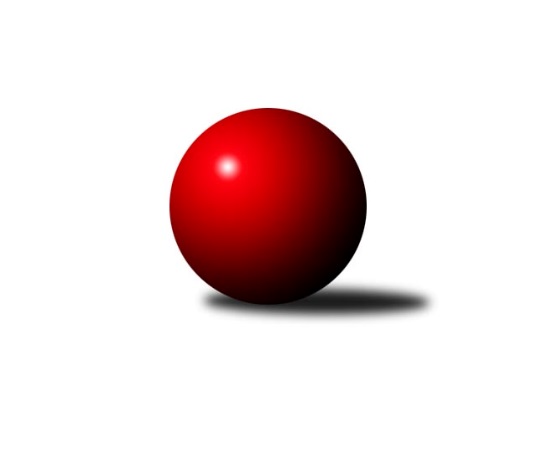 Č.9Ročník 2018/2019	9.11.2018Nejlepšího výkonu v tomto kole: 2731 dosáhlo družstvo: TJ Sokol Brno IVJihomoravský KP1 sever 2018/2019Výsledky 9. kolaSouhrnný přehled výsledků:KK Mor.Slávia Brno C	- SKP Kometa Brno 	5:3	2611:2496	8.0:4.0	7.11.KS Devítka Brno	- KK Mor.Slávia Brno D	3:5	2500:2505	5.0:7.0	7.11.KK Slovan Rosice C	- KK Blansko B	2:6	2527:2584	5.0:7.0	8.11.SK Brno Žabovřesky 	- KK Velen Boskovice 	6:2	2613:2570	6.0:6.0	9.11.TJ Sokol Brno IV	- KK Brno Židenice 	7:1	2731:2524	9.0:3.0	9.11.Tabulka družstev:	1.	TJ Sokol Brno IV	8	7	0	1	47.0 : 17.0 	62.5 : 33.5 	 2592	14	2.	KK Blansko B	9	7	0	2	49.0 : 23.0 	68.5 : 39.5 	 2559	14	3.	KK Mor.Slávia Brno C	9	6	1	2	42.5 : 29.5 	59.0 : 49.0 	 2547	13	4.	KK Slovan Rosice C	9	5	0	4	38.0 : 34.0 	61.0 : 47.0 	 2590	10	5.	SKP Kometa Brno	8	3	1	4	33.0 : 31.0 	49.0 : 47.0 	 2505	7	6.	SK Brno Žabovřesky	9	3	1	5	33.5 : 38.5 	50.0 : 58.0 	 2579	7	7.	KK Velen Boskovice	9	3	1	5	30.0 : 42.0 	46.0 : 62.0 	 2507	7	8.	KS Devítka Brno	9	3	0	6	29.0 : 43.0 	46.0 : 62.0 	 2519	6	9.	KK Mor.Slávia Brno D	9	2	1	6	27.0 : 45.0 	45.0 : 63.0 	 2507	5	10.	KK Brno Židenice	9	2	1	6	23.0 : 49.0 	41.0 : 67.0 	 2491	5Podrobné výsledky kola:	 KK Mor.Slávia Brno C	2611	5:3	2496	SKP Kometa Brno 	Zdeněk Žižlavský	 	 213 	 211 		424 	 1:1 	 426 	 	194 	 232		Michal Rozsypal	Jan Polák	 	 210 	 209 		419 	 2:0 	 340 	 	150 	 190		Miroslav Vítek	František Kellner	 	 217 	 239 		456 	 2:0 	 414 	 	212 	 202		Tomáš Rozsypal	Miroslav Vyhlídal	 	 199 	 238 		437 	 2:0 	 401 	 	195 	 206		Jiří Kisling	David Pospíšil	 	 212 	 201 		413 	 0:2 	 440 	 	228 	 212		Roman Janderka	Jaroslav Sedlář	 	 243 	 219 		462 	 1:1 	 475 	 	263 	 212		Jiří Krausrozhodčí: vedoucí družstevNejlepší výkon utkání: 475 - Jiří Kraus	 KS Devítka Brno	2500	3:5	2505	KK Mor.Slávia Brno D	Ivo Hort	 	 236 	 215 		451 	 1:1 	 454 	 	217 	 237		Štěpán Večerka	Jiří Martínek	 	 198 	 225 		423 	 1:1 	 398 	 	200 	 198		Radka Šindelářová	Vítězslav Kopal	 	 187 	 189 		376 	 0:2 	 425 	 	209 	 216		Michaela Šimková	Oldřich Kopal	 	 224 	 241 		465 	 2:0 	 417 	 	223 	 194		Ivana Pešková	Jiří Černohlávek	 	 210 	 189 		399 	 1:1 	 396 	 	214 	 182		Jana Vránková	Jaroslav Sláma	 	 205 	 181 		386 	 0:2 	 415 	 	208 	 207		Tereza Novározhodčí: vedoucí družstevNejlepší výkon utkání: 465 - Oldřich Kopal	 KK Slovan Rosice C	2527	2:6	2584	KK Blansko B	Pavel Mecerod	 	 193 	 202 		395 	 1:1 	 425 	 	231 	 194		Jakub Haresta	Kamil Ondroušek	 	 212 	 220 		432 	 1:1 	 433 	 	209 	 224		Josef Kotlán	Petr Mecerod	 	 228 	 213 		441 	 1:1 	 444 	 	219 	 225		Ladislav Novotný	Alena Bružová	 	 196 	 176 		372 	 0:2 	 423 	 	233 	 190		Jiří Zapletal	Josef Tesař	 	 244 	 205 		449 	 1:1 	 439 	 	219 	 220		Miroslav Flek	Petr Streubel	 	 217 	 221 		438 	 1:1 	 420 	 	194 	 226		Martin Honcrozhodčí: Petr MecerodNejlepší výkon utkání: 449 - Josef Tesař	 SK Brno Žabovřesky 	2613	6:2	2570	KK Velen Boskovice 	Zdeněk Kouřil	 	 212 	 235 		447 	 1:1 	 438 	 	218 	 220		Antonín Pitner	Milan Hepnárek	 	 222 	 188 		410 	 0:2 	 452 	 	240 	 212		Petr Fiala	Oldřich Šikula	 	 226 	 207 		433 	 1:1 	 441 	 	219 	 222		František Ševčík	Eduard Ostřížek	 	 226 	 197 		423 	 1:1 	 399 	 	183 	 216		Alois Látal	Richard Coufal	 	 239 	 221 		460 	 2:0 	 401 	 	194 	 207		Jana Fialová	Vladimír Vondráček	 	 224 	 216 		440 	 1:1 	 439 	 	192 	 247		Petr Ševčíkrozhodčí: Kouřil ZdeněkNejlepší výkon utkání: 460 - Richard Coufal	 TJ Sokol Brno IV	2731	7:1	2524	KK Brno Židenice 	Marek Rozsíval	 	 218 	 262 		480 	 2:0 	 390 	 	206 	 184		Milan Peťovský	Lukáš Chadim	 	 236 	 246 		482 	 2:0 	 423 	 	215 	 208		Renata Svobodová	Miroslav Vítek	 	 220 	 219 		439 	 1:1 	 437 	 	241 	 196		Jaroslav Sedlář	Martin Pokorný *1	 	 205 	 237 		442 	 1:1 	 457 	 	240 	 217		Petr Woller	Radoslav Rozsíval	 	 201 	 224 		425 	 1:1 	 420 	 	221 	 199		Soňa Lahodová	Petr Berka	 	 233 	 230 		463 	 2:0 	 397 	 	211 	 186		Ladislav Majerrozhodčí: vedoucí družstevstřídání: *1 od 45. hodu Zdeněk HoloubekNejlepší výkon utkání: 482 - Lukáš ChadimPořadí jednotlivců:	jméno hráče	družstvo	celkem	plné	dorážka	chyby	poměr kuž.	Maximum	1.	Richard Coufal 	SK Brno Žabovřesky 	454.58	311.4	143.2	3.5	4/4	(492)	2.	Roman Janderka 	SKP Kometa Brno 	454.22	311.2	143.0	4.4	3/4	(474)	3.	Jiří Kraus 	SKP Kometa Brno 	454.10	313.0	141.1	6.9	4/4	(494)	4.	Marek Rozsíval 	TJ Sokol Brno IV	453.75	303.6	150.2	4.2	5/5	(484)	5.	Lukáš Chadim 	TJ Sokol Brno IV	453.45	300.8	152.7	3.6	5/5	(482)	6.	Kamil Ondroušek 	KK Slovan Rosice C	448.00	305.7	142.4	4.8	4/4	(479)	7.	Štěpán Večerka 	KK Mor.Slávia Brno D	445.87	292.4	153.5	4.3	3/4	(476)	8.	Oldřich Kopal 	KS Devítka Brno	444.80	304.8	140.0	5.0	5/5	(478)	9.	Oldřich Šikula 	SK Brno Žabovřesky 	443.96	301.5	142.5	4.5	4/4	(462)	10.	Josef Tesař 	KK Slovan Rosice C	437.98	290.2	147.8	5.5	4/4	(458)	11.	David Pospíšil 	KK Mor.Slávia Brno C	437.60	299.6	138.0	4.5	5/5	(484)	12.	Petr Mecerod 	KK Slovan Rosice C	437.30	298.8	138.5	6.3	4/4	(481)	13.	Soňa Lahodová 	KK Brno Židenice 	435.63	294.3	141.3	3.0	4/5	(482)	14.	Ladislav Novotný 	KK Blansko B	433.60	294.5	139.1	4.6	5/5	(466)	15.	Alena Bružová 	KK Slovan Rosice C	433.19	303.9	129.3	8.1	4/4	(471)	16.	Josef Kotlán 	KK Blansko B	433.05	299.2	133.9	5.4	5/5	(470)	17.	Milan Hepnárek 	SK Brno Žabovřesky 	431.88	291.0	140.9	6.8	4/4	(458)	18.	Petr Fiala 	KK Velen Boskovice 	431.19	297.4	133.8	5.6	4/5	(452)	19.	Miroslav Flek 	KK Blansko B	430.70	288.6	142.1	4.6	5/5	(471)	20.	Michaela Šimková 	KK Mor.Slávia Brno D	428.80	302.0	126.8	7.9	3/4	(444)	21.	Pavel Mecerod 	KK Slovan Rosice C	428.42	298.2	130.3	4.5	3/4	(455)	22.	František Ševčík 	KK Velen Boskovice 	428.40	292.1	136.4	5.7	5/5	(452)	23.	Petr Woller 	KK Brno Židenice 	427.81	300.1	127.8	6.3	4/5	(478)	24.	Zdeněk Kouřil 	SK Brno Žabovřesky 	426.30	296.1	130.2	6.2	4/4	(448)	25.	Miroslav Vítek 	TJ Sokol Brno IV	425.80	289.7	136.1	7.0	5/5	(457)	26.	Ivo Hort 	KS Devítka Brno	425.08	299.0	126.0	6.6	5/5	(481)	27.	Vladimír Vondráček 	SK Brno Žabovřesky 	424.58	294.1	130.5	4.4	3/4	(440)	28.	Petra Rejchrtová 	KK Mor.Slávia Brno D	424.33	295.9	128.4	8.1	3/4	(440)	29.	Radoslav Rozsíval 	TJ Sokol Brno IV	424.20	291.7	132.5	4.9	5/5	(441)	30.	Jiří Zapletal 	KK Blansko B	424.06	286.0	138.1	7.9	4/5	(461)	31.	Dalibor Lang 	KK Mor.Slávia Brno D	423.93	292.6	131.3	7.6	3/4	(477)	32.	Martin Pokorný 	TJ Sokol Brno IV	423.42	298.1	125.3	5.8	4/5	(456)	33.	Martin Honc 	KK Blansko B	423.38	292.8	130.6	4.6	4/5	(439)	34.	Antonín Pitner 	KK Velen Boskovice 	423.35	291.9	131.5	4.8	5/5	(451)	35.	Michal Rozsypal 	SKP Kometa Brno 	423.00	286.7	136.4	9.9	4/4	(453)	36.	Jakub Haresta 	KK Blansko B	422.75	299.0	123.8	7.8	4/5	(438)	37.	Jan Polák 	KK Mor.Slávia Brno C	422.68	303.2	119.5	8.0	5/5	(444)	38.	Zdeněk Žižlavský 	KK Mor.Slávia Brno C	421.63	292.6	129.1	7.7	4/5	(434)	39.	Vítězslav Kopal 	KS Devítka Brno	420.00	288.6	131.4	7.5	5/5	(454)	40.	František Kellner 	KK Mor.Slávia Brno C	419.65	292.4	127.3	6.9	5/5	(469)	41.	Alfréd Peřina 	KK Slovan Rosice C	418.17	292.8	125.4	7.7	3/4	(450)	42.	Jana Fialová 	KK Velen Boskovice 	418.05	293.6	124.5	8.9	5/5	(454)	43.	Milan Čech 	KK Slovan Rosice C	416.67	293.0	123.7	5.3	3/4	(437)	44.	Milan Peťovský 	KK Brno Židenice 	415.15	295.2	120.0	7.0	5/5	(459)	45.	Petr Berka 	TJ Sokol Brno IV	414.15	281.0	133.2	6.3	5/5	(475)	46.	Radka Šindelářová 	KK Mor.Slávia Brno D	411.90	296.0	116.0	8.5	4/4	(426)	47.	Tomáš Rozsypal 	SKP Kometa Brno 	411.70	295.0	116.8	9.8	4/4	(441)	48.	Eduard Ostřížek 	SK Brno Žabovřesky 	407.00	289.2	117.9	7.5	4/4	(459)	49.	Petr Kouřil 	SK Brno Žabovřesky 	404.83	284.5	120.3	6.1	3/4	(433)	50.	Luboš Salamon 	KK Mor.Slávia Brno C	402.87	282.0	120.9	8.4	5/5	(432)	51.	Věra Matevová 	KK Brno Židenice 	402.25	293.3	109.0	10.5	4/5	(450)	52.	Tereza Nová 	KK Mor.Slávia Brno D	400.13	291.4	108.7	8.5	4/4	(416)	53.	Jaroslav Sláma 	KS Devítka Brno	399.56	291.2	108.4	11.6	5/5	(419)	54.	Jana Vránková 	KK Mor.Slávia Brno D	399.33	287.3	112.0	10.0	3/4	(418)	55.	Jiří Kisling 	SKP Kometa Brno 	395.60	278.2	117.5	7.5	4/4	(451)	56.	Alois Látal 	KK Velen Boskovice 	389.40	276.6	112.8	9.0	5/5	(409)	57.	Miroslav Vítek 	SKP Kometa Brno 	375.40	272.0	103.4	12.4	4/4	(412)		Jaroslav Sedlář 	KK Mor.Slávia Brno C	462.00	303.1	158.9	2.5	3/5	(475)		Ladislav Musil 	KK Blansko B	460.50	308.3	152.3	2.0	1/5	(466)		Radim Jelínek 	SK Brno Žabovřesky 	452.00	301.0	151.0	3.0	1/4	(452)		Petr Streubel 	KK Slovan Rosice C	446.33	297.8	148.5	4.7	2/4	(479)		Miroslav Vyhlídal 	KK Mor.Slávia Brno C	435.33	299.1	136.3	4.9	3/5	(454)		Petr Juránek 	KS Devítka Brno	435.00	303.0	132.0	8.7	3/5	(445)		Renata Svobodová 	KK Brno Židenice 	433.17	303.8	129.3	6.8	3/5	(459)		Jaroslav Sedlář 	KK Brno Židenice 	427.67	292.2	135.5	6.5	3/5	(445)		Petr Ševčík 	KK Velen Boskovice 	427.17	287.2	140.0	8.7	3/5	(445)		Jaromír Zukal 	KK Velen Boskovice 	427.00	294.0	133.0	9.0	1/5	(427)		Otakar Lukáč 	KK Blansko B	425.50	286.5	139.0	6.8	3/5	(475)		František Kramář 	SKP Kometa Brno 	424.50	293.8	130.8	6.0	2/4	(434)		Jiří Černohlávek 	KS Devítka Brno	423.08	290.7	132.4	6.3	3/5	(433)		Petr Lang 	KK Mor.Slávia Brno D	418.67	295.1	123.6	8.6	2/4	(465)		Petr Komárek 	TJ Sokol Brno IV	418.00	286.0	132.0	4.0	1/5	(418)		Ivana Pešková 	KK Mor.Slávia Brno D	417.00	283.0	134.0	8.0	1/4	(417)		Ivana Majerová 	KK Brno Židenice 	416.00	299.7	116.3	8.7	3/5	(427)		Rudolf Zouhar 	TJ Sokol Brno IV	408.00	265.0	143.0	4.0	1/5	(408)		Ladislav Majer 	KK Brno Židenice 	406.67	279.3	127.3	4.3	3/5	(426)		Jiří Martínek 	KS Devítka Brno	403.67	283.7	120.0	9.0	3/5	(429)		Petr Papoušek 	KK Velen Boskovice 	403.22	281.2	122.1	8.0	3/5	(425)		Cyril Vaško 	KS Devítka Brno	400.00	288.0	112.0	15.8	1/5	(421)		Ladislav Minx 	KK Velen Boskovice 	386.00	285.0	101.0	15.0	2/5	(397)		Stanislav Barva 	KS Devítka Brno	381.50	272.0	109.5	11.5	2/5	(391)		Petr Hepnárek 	KK Brno Židenice 	374.00	281.5	92.5	16.0	2/5	(397)		Jan Bernatík 	KK Mor.Slávia Brno C	372.00	266.0	106.0	10.0	1/5	(372)Sportovně technické informace:Starty náhradníků:registrační číslo	jméno a příjmení 	datum startu 	družstvo	číslo startu7097	Jaroslav Sedlář	09.11.2018	KK Brno Židenice 	8x20681	Petr Woller	09.11.2018	KK Brno Židenice 	9x10770	Milan Peťovský	09.11.2018	KK Brno Židenice 	9x12188	Soňa Lahodová	09.11.2018	KK Brno Židenice 	8x9111	Josef Tesař	08.11.2018	KK Slovan Rosice C	9x6318	Josef Kotlán	08.11.2018	KK Blansko B	10x11170	Martin Pokorný	09.11.2018	TJ Sokol Brno IV	7x9535	Zdeněk Žižlavský	07.11.2018	KK Mor.Slávia Brno C	7x6877	Miroslav Vyhlídal	07.11.2018	KK Mor.Slávia Brno C	7x17395	Jakub Haresta	08.11.2018	KK Blansko B	6x8872	Martin Honc	08.11.2018	KK Blansko B	8x12607	Lukáš Chadim	09.11.2018	TJ Sokol Brno IV	8x6563	Jan Polák	07.11.2018	KK Mor.Slávia Brno C	9x24918	Kamil Ondroušek	08.11.2018	KK Slovan Rosice C	12x21382	Jiří Martínek	07.11.2018	KS Devítka Brno	10x19515	Petr Berka	09.11.2018	TJ Sokol Brno IV	8x7647	Zdeněk Holoubek	09.11.2018	TJ Sokol Brno IV	9x6617	Petr Mecerod	08.11.2018	KK Slovan Rosice C	8x6637	Pavel Mecerod	08.11.2018	KK Slovan Rosice C	7x6309	Ladislav Novotný	08.11.2018	KK Blansko B	9x6327	Miroslav Flek	08.11.2018	KK Blansko B	12x19085	Marek Rozsíval	09.11.2018	TJ Sokol Brno IV	8x15409	Alena Bružová	08.11.2018	KK Slovan Rosice C	9x18773	Jaroslav Sedlář	07.11.2018	KK Mor.Slávia Brno C	7x20488	Miroslav Vítek	09.11.2018	TJ Sokol Brno IV	8x9618	Radoslav Rozsíval	09.11.2018	TJ Sokol Brno IV	7x16890	David Pospíšil	07.11.2018	KK Mor.Slávia Brno C	8x9037	František Kellner	07.11.2018	KK Mor.Slávia Brno C	12x
Hráči dopsaní na soupisku:registrační číslo	jméno a příjmení 	datum startu 	družstvo	Program dalšího kola:10. kolo13.11.2018	út	17:00	KK Brno Židenice  - KS Devítka Brno	14.11.2018	st	18:00	KK Mor.Slávia Brno C - TJ Sokol Brno IV	15.11.2018	čt	19:00	SKP Kometa Brno  - SK Brno Žabovřesky 	16.11.2018	pá	17:00	KK Velen Boskovice  - KK Slovan Rosice C	16.11.2018	pá	18:00	KK Blansko B - KK Mor.Slávia Brno D	17.11.2018	so	10:00	TJ Sokol Brno IV - SKP Kometa Brno  (dohrávka z 4. kola)	Nejlepší šestka kola - absolutněNejlepší šestka kola - absolutněNejlepší šestka kola - absolutněNejlepší šestka kola - absolutněNejlepší šestka kola - dle průměru kuželenNejlepší šestka kola - dle průměru kuželenNejlepší šestka kola - dle průměru kuželenNejlepší šestka kola - dle průměru kuželenNejlepší šestka kola - dle průměru kuželenPočetJménoNázev týmuVýkonPočetJménoNázev týmuPrůměr (%)Výkon6xLukáš ChadimBrno IV4826xJiří KrausKometa112.524754xMarek RozsívalBrno IV4805xLukáš ChadimBrno IV110.944826xJiří KrausKometa4754xMarek RozsívalBrno IV110.484802xOldřich KopalDevítka4654xOldřich KopalDevítka109.774652xPetr BerkaBrno IV4635xJaroslav SedlářMS Brno C109.444626xJaroslav SedlářMS Brno C4622xFrantišek KellnerMS Brno C108.02456